GREAT NECK PUBLIC SCHOOLSPupil Personnel Services 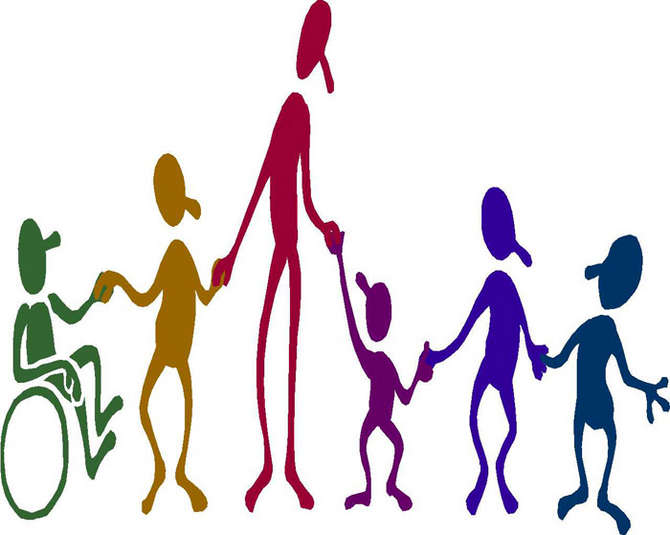 Alissa Morris-Regional Coordinator from Parent to Parent of New York StateWhat’s Next After OPWDD Eligibility?When:		   Wednesday, January 24th, 2018Time:	          7:00PM to 8:45PMLocation:  Great Neck South High School, Library			341 Lakeville Road, Great Neck, NY 11020                               Presentation will cover:Family Support ServicesMedicaid and Waiver ServicesHow to apply for Medicaid and WaiverMedicaid Waiver Services (Self Direction, HCBS)                               Questions/Information Call:Erica Samedy, District-Wide Transition Coordinator – 516-441-4979                                   esamedy@greatneck.k12.ny.us